Publicado en Barcelona el 18/09/2020 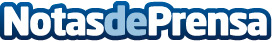 La inmobiliaria Feliu Franquesa explica el aumento actual de la demanda de viviendaDurante el confinamiento se fue acumulando la demanda. Lo explica Feliu Franquesa, que este mes de septiembre, celebra el primer aniversario en sus oficinas situadas en el complejo de Mirasol Centro de Sant Cugat del VallèsDatos de contacto:EDEON MARKETING SLComunicación · Diseño · Marketing931929647Nota de prensa publicada en: https://www.notasdeprensa.es/la-inmobiliaria-feliu-franquesa-explica-el Categorias: Nacional Inmobiliaria Sociedad Cataluña Oficinas Actualidad Empresarial http://www.notasdeprensa.es